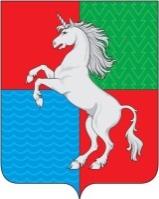 АДМИНИСТРАЦИЯ ГОРОДСКОГО ОКРУГАГОРОД ВЫКСА НИЖЕГОРОДСКОЙ ОБЛАСТИП О С Т А Н О В Л Е Н И Е30.12.2019	4785____________						                                           №_________О внесении измененийв постановление администрации городского округа город ВыксаНижегородской областиот 10.01.2018 № 4На основании  п.п. 15 ч.1 ст.16 Федерального закона от 06.10.2003                №131-ФЗ «Об общих принципах организации местного самоуправления в Российской Федерации», в соответствии с Федеральным законом от 28.12.2009 № 381-ФЗ «Об основах государственного регулирования торговой деятельности в Российской Федерации», Законом Нижегородской области от 11.05.2010                      № 70-З «О торговой деятельности в Нижегородской области», постановлением Правительства Нижегородской области от 10.08.2010 № 482 «О мерах по реализации Федерального закона от 28 декабря 2009 года №381-ФЗ «Об основах государственного регулирования торговой деятельности в Российской Федерации» на территории Нижегородской области»: 1. Внести изменения в план организации ярмарок на территории городского округа город Выкса на 2018-2022 годы, утвержденного постановлением администрации городского округа город Выкса от 10.01.2018             № 4,  изложив  подпункты 1.3. - 1.6. пункта 1  в следующей редакции:«1.3. Наименование организатора – администрация городского округа город Выкса, г. Выкса, Красная площадь,  д.1 (ОГРН 1115247001748, ИНН 5247051127).1.3.1. Тип ярмарки - регулярная.1.3.2. Специализация – специализированная (сельскохозяйственная).1.3.3. Проведение ярмарок осуществляется на земельных участках, расположенных по адресам:1.4. Наименование организатора – администрация городского округа город Выкса, г. Выкса, Красная площадь, д.1 (ОГРН 1115247001748, ИНН 5247051127).1.4.1. Тип ярмарки – регулярная.1.4.2. Специализация – специализированная (продукция пчеловодства).1.4.3. Проведение ярмарок осуществляется на земельных участках, расположенных  по адресам:1.5. Наименование организатора – администрация городского округа город Выкса, г. Выкса, Красная площадь,  д.1 (ОГРН 1115247001748, ИНН 5247051127).1.5.1. Тип ярмарки – разовая.1.5.2. Специализация –специализированная (продажа живых елей и веток хвойных деревьев).1.5.3. Проведение ярмарок осуществляется  на земельных участках, расположенных по адресам:1.6. Наименование организатора – администрация городского округа город Выкса, г. Выкса, Красная площадь,  д.1 (ОГРН 1115247001748, ИНН 5247051127).1.6.1. Тип ярмарки – разовая. 1.6.2. Специализация – специализированная (продажа живых цветов).1.6.3. Проведение ярмарок осуществляется  на земельных участках, расположенных  по адресам:».2. Контроль за исполнением настоящего постановления возложить на  первого заместителя главы администрации городского округа город Выкса               И.В. Пономарева.3. Настоящее постановление вступает в силу со дня его официального опубликования.Глава местного самоуправления 					    	В.В.Кочетков	№ п/пАдресКоличество мест размещенияПлощадь земельного участка (кв.м)г. Выкса, м-н Юбилейный, р-н д.12 16г. Выкса, ул. Салтанова, р-н КПП ЗАО «ПМК Выксунская»12г. Выкса, ул. Чкалова, р-н д.6424г. Выкса, р.п. Виля, пл. Культуры, р-н д.7 «а»416г. Выкса, р.п. Виля, ул. Московская, р-н д.2 «а»19г. Выкса, с.п. Дружба, м-н Дружба, р-н д.30412г. Выкса, р.п. Досчатое, м-н Приокский, р-н д.2124№ п/пАдресКоличество мест размещенияПлощадь земельного участка (кв.м)1.г. Выкса, м-н Жуковского, р-н д.10242.г. Выкса, ул. Чкалова, р-н д.48243.г. Выкса, ул. Лизы Чайкиной, р-н д.185104.г. Выкса, м-н Гоголя, р-н д. 1365.г. Выкса, м-н Гоголя, р-н д. 8а366.г. Выкса, ул. Красные зори, р-н д.38 (р-н гаражного квартала №20)367.г. Выкса, р.п. Ближнее Песочное, ул. Советская, р-н д.75 «а»128.г. Выкса, р.п. Шиморское, ул. Ленина, р-н д.7 «а»129.г. Выкса, р.п. Шиморское, м-н Совхозный, р-н д.7 «а»1210.г. Выкса, р.п. Виля, пл. Культуры, р-н д.7 «а»1211.г. Выкса, р.п. Виля, ул. Октябрьская, р-н д.60 1212.г. Выкса, с. Верхняя Верея, ул. Советская, р-н д.10 «а»1213.г. Выкса, с. Верхняя Верея, ул. Железнодорожная, р-н д.11214.г. Выкса, с.п. Дружба, м-н Дружба, р-н д.302415.г. Выкса, р.п. Досчатое, м-н Приокский, р-н д.2124№ п/пАдресКоличество мест размещенияПлощадь земельного участка (кв.м)г. Выкса, ул. Салтанова, р-н КПП ЗАО «ПМК Выксунская»12 г. Выкса, с. Мотмос, р-н д.10а12г. Выкса, м-н Юбилейный, р-н д. 1А12г. Выкса, ул. Ленина, р-н д.29412г. Выкса, ул. Островского, р-н д.6012г. Выкса, ул. С. Битковой, р-н д.112г. Выкса, м-н  Гоголя, д. 2712г. Выкса, ул. Ленина, р-н д.15Б12г. Выкса, р.п. Шиморское, ул. Ленина, р-н д.7 12г. Выкса, р.п. Досчатое, м-н Приокский, р-н д.1012г. Выкса, р.п. Виля, пл. Культуры, р-н д.7 «а»12г. Выкса, с. Борковка, ул. Ленина, р-н д.9812г. Выкса, с.Верхняя Верея, ул. Советская, р-н д.10 «а»12г. Выкса, с.п. Дружба, м-н Дружба, р-н д.2912г. Выкса, с. Новодмитриевка, пл. Административная, р-н д. 312№ п/пАдресКоличество мест размещенияПлощадь земельного участка (кв.м)г. Выкса, ул. Ленина, р-н д.29424г. Выкса, с. Мотмос, р-н д.10а12г. Выкса, ул. Красные зори, р-н д.3836г. Выкса, ул. Островского, р-н д.6012г. Выкса, м-н  Гоголя, р-н  д. 7а12г. Выкса, м-н  Гоголя, р-н  д. 812г. Выкса, м-н  Гоголя, р-н  д. 2724г. Выкса, м-н  Гоголя,  р-н д. 124г. Выкса, ул. Красные Зори, р-н д.1336г. Выкса, м-н Юбилейный, р-н д.1 А24г. Выкса, м-н Юбилейный, р-н д.70918г. Выкса, м-н Жуковского, р-н  д.1024г. Выкса,  ул. Салтанова, р-н КПП ЗАО «ПМК Выксунская»24г. Выкса, ул. Академика Королева, д.2 Территория МАУ «Парк культуры и отдыха»24г. Выкса, район  Северного кладбища24г. Выкса, район  Южного  кладбища24г. Выкса, район  Нового южного кладбища24г. Выкса, р.п. Шиморское, ул. Ленина, р-н д.7 12г. Выкса, р.п. Досчатое, м-н Приокский, р-н д.1012г. Выкса, р.п. Досчатое, м-н Приокский, р-н д.1912г. Выкса, р.п. Виля, пл. Культуры, р-н д.7 «а»12г. Выкса, р.п. Виля, ул. Московская, р-н д.2 «б»12г. Выкса, с. Борковка, ул. Ленина, р-н д.9812г. Выкса, р.п. Бл. Песочное, ул. Советская, р-н д.75«а»12г. Выкса, с.п. Дружба, м-н Дружба, р-н д.2912г. Выкса, с. Новодмитриевка, пл. Административная, р-н д. 324